Статью заполнить по шаблону в этом файле, выделенное желтым удалить.УДК 664:634.18 (смотреть по https://teacode.com/online/udc/) Название статьи Название статьи не более 10 слов, должно быть информативным и отражать основной результат исследований. В названии статьи не допускается употребление сокращений, кроме общепризнанных.Бородин А.А., Иванов Б.Б., Крупнов А.К.Аннотация должна состоять из одного абзаца длиной от 200 до 300 слов. Структура аннотации должна повторять структуру статьи и содержать: цель исследования, методы, основные результаты, выводы и обоснование новизны работы. В ней не должно быть отступов. Аннотация не должна выделяться курсивом, подчеркиванием и т.п. В аннотации не допускается цитирование, вычисления, формулы, и т.д. Аббревиатуры должны быть расшифрованы при первом использовании. Аннотация не должна дословно повторять текст статьи и должна быть самостоятельным источником информации.Ключевые словаКлючевое слово1, Ключевое слово2, Ключевое слово3. Ключевые слова (не словосочетания) должны отражать основное содержание статьи. 5 – 8 слов.Название статьи на английском (Article title in English)Borodin A.A., Ivanov B.B., Krupnov A.K.The abstract should be one paragraph, 200 to 300 words long. The structure of the abstract should repeat the structure of the article and contain: the purpose of the study, methods, main results, conclusions and rationale for the novelty of the work. It should not have indents. The abstract should not be italicized, underlined, etc. Quotations, calculations, formulas, etc. are not allowed in the abstract. Abbreviations must be spelled out the first time they are used. The abstract should not literally repeat the text of the article and should be an independent source of information.KeywordsKeyword1, Keyword2, Keyword3. Введение Во введении необходимо кратко описать исследуемую предметную область. Необходимо определить состояние научного знания по определенной проблеме с помощью анализа опубликованной литературы по исследовательской проблематике [1]. При этом должно быть не просто перечисление ранее опубликованных исследований, должен быть проведен их критический анализ, выделены различные точки зрения на исследуемую проблему, Вы должны найти «пробелы» в научном знании, представить альтернативную точку зрения и т.п.. Необходимо очень ясно сформулировать ключевые проблемы исследования, в том числе в виде исследовательских вопросов. Ссылки на цитируемые источники из списка литературы при этом обязательны [2].Также настоятельно рекомендуем кратко описать последующие разделы рукописи, чтобы у читателя Вашей статьи сформировалось краткое представление о Вашем исследовании.Точная постановка цели и задач исследования.МетодыВ разделе должно быть представлено 1) детальное описание и обоснование используемого методологического аппарата (количественные и качественные методы); 2) детальное описание методов и приемов, используемых для сбора и анализа оригинальных данных; 3) описание возможных методологических ограничений и их влияния на целостность и обоснованность полученных результатов.Для описания экспериментальных работ – часть, которая содержит сведения об объекте исследования, последовательности операций при постановке эксперимента, использованных приборах и реактивах. При упоминании приборов и оборудования указывается название фирмы на языке оригинала и страны (в скобках). Если метод малоизвестен или значительно модифицирован, кроме ссылки на соответствующую публикацию, дают его краткое описание.Для описания теоретических исследований – часть, в которой поставлены задачи, указываются сделанные допущения и приближения, приводится вывод и решение основных уравнений. Раздел не следует перегружать промежуточными выкладками и описанием общеизвестных методов (например, методов численного решения уравнений, если они не содержат элемента новизны, внесенного авторами).РезультатыЦель раздела - дать ответ на поставленный исследовательский вопрос / доказать гипотезу. Раздел «Результаты» подразумевает изложение результатов исследования в виде теоретических или эмпирических данных по заявленным исследовательским вопросам в рамках проблемы и с использованием ранее обозначенных материалов и методов. Результаты могут быть представлены как в виде текста, так и в обработанном виде (таблицы, графики, диаграммы, фотографии, рисунки и т.п.).Таблица 1 – Название таблицы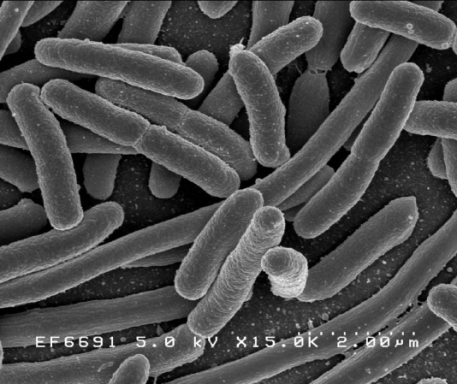 Рис. 1. Название рисункаФормулы необходимо размещать отдельной строкой и выравнивать по центру. Каждая формула должна быть пронумерована (номер формулы помещается круглых скобках).		(1)После формулы требуются пояснения использованных символов. Переходом служит стандартное слово “где”. Все пояснения начинаются с новой строки и ставятся в том порядке, в котором символ появляется в формуле.где G – это …, кг;Русские буквы в формулах убрать. Формулы в формате word 2010 или MathType.ОбсуждениеРаздел «Обсуждение» подразумевает критическое «обсуждение» полученных результатов в контексте опубликованных вторичных данных и литературы. Данный раздел содержит интерпретацию, сравнение результатов других исследователей или ранее полученных результатов самого автора статьи с полученными результатами. Цель данного раздела - интерпретировать полученные в ходе исследования результаты в контексте того, что ранее уже было опубликовано по проблеме расследования [4].Обращаем Ваше внимание на то, что в разделе не должны содержаться новые данные, не представленные в разделе «Результаты».ЗаключениеЗаключение должно быть ясным и содержать краткую формулировку результатов исследования. В этом разделе необходимо сопоставить полученные результаты с обозначенной в начале работы целью и задачами.В данном разделе должна быть указана практическая значимость исследования. Кроме того, раздел должен содержать описание перспектив дальнейших исследований в рамках заявленной проблемы.Список литературыШабурова Г.В., Курочкин А.А., Чистяков В.П., Новиков В.В. Белковый комплекс экструдированного ячменя // Пиво и напитки. 2007. №3. С. 12. EDN: HDBEZA (без тире – , только точки)Неправильно оформленные электронные ссылки (на сайты и т.д. не вставлять)Правильно оформленные можно скопировать с Киберленинки или elibrary.ru…В соответствии с этикой научных публикаций степень самоцитирования не должна превышать 10 процентов. Не менее 80% источников из списка литературы должны быть опубликованы в периодических печатных изданиях в течение последних пяти лет.Во всех случаях, когда у цитируемого материала есть цифровой идентификатор EDN (eLIBRARY Document Number), его необходимо указывать в самом конце библиографической ссылки. Например, EDN: HDBEZA. Обратите внимание, что данный код есть у всех публикаций, проиндексированных в elibrary.ru. ReferencesShaburova G.V., Kurochkin A.A., Chistyakov V.P., Novikov V.V. Belkovyi kompleks ekstrudirovannogo yachmenya // Pivo i napitki. 2007. No. 3. pp. 12-13. EDN: HDBEZAСписок литературы на перевести на английский.Исправить обозначение страниц на английский язык (например, вместо 124 s. – 124 p., 
S. 12-15 – pp. 12-15) и номера («№» на «No.»)Приложить отдельно графики, рисунки, диаграммы в формате графических файлов *.png, *.jpg или *.tiff; диаграммы и таблицы в формате excel.Текст в таблице не разделять переводом строки с помощью ENTER, а только пробеломТекстТекстТекст